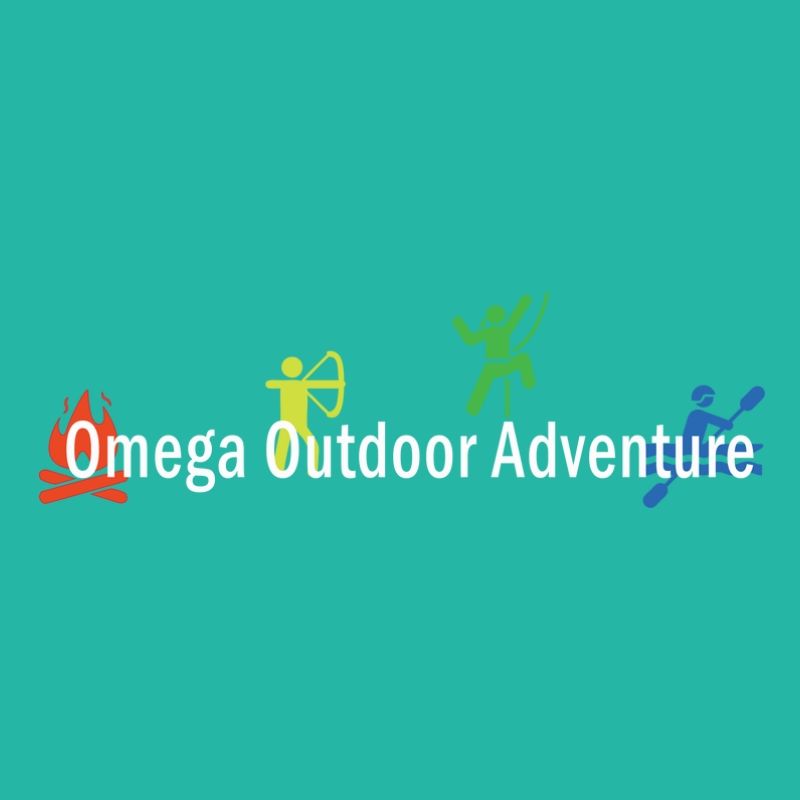 2024 Price list – Corporate groupsBuzzards Valley AdventuresFull day - £50ppHalf day - £35ppClimbing wall - additional £200 per dayPrices include all safety equipment and qualified instructors. Full day – 10-4pmHalf day - AM 10-1pm, PM 1- 4pmMobile Activity HireArchery – £700Soft Archery – £600Team building – £600Bush craft – £700Kayaking- £750Stand up paddleboarding - £750Mobile Climbing wall - £850Prices include all safety equipment, qualified instructors and local travel, events outside of the local area will incur additional milage cost. Full day timings are based on a standard 10-4pm day. Groups booking multiple consecutive days and/or multiple activities for the same date and location will be quoted at a discounted rate individually.